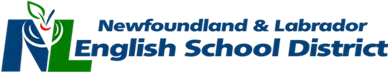 Core French 7-9Revised September 2016COURSE DESCRIPTIONCurriculum Overview:The primary focus of the Core French program is communication. The three strands of curriculum outcomes are:1)             Communication2)             Culture3)             General Language EducationThe program provides the setting for authentic communication tasks, which centre on day-to-day experience in French class. The program also incorporates events affecting school life. The onus is on the teacher to utilize the French language in all aspects of organizing and teaching, thereby conveying a strong message to students about the real reasons for learning the language.At the intermediate level, the Core French program builds on the sequential development of the French language, which was begun in the elementary grades. The themes are broad in nature, however, and reflect interests and experiences common among adolescents, including:·       The Family and Home·       School·       Leisure·       Holidays and TravelAuthorized Learning Resources:·       Communi-Quête 1-3 ·       Aquila Readers Resource Link:http://www.ed.gov.nl.ca/edu/k12/curriculum/guides/corefrench/intermediate/cover_inter mediate_core_french.pdfAssessment and EvaluationThis is accomplished through Oral Comprehension and Production at a value of 60% and Written Comprehension and Production at a value of 40%. Following is the breakdown of the assessment and evaluation plan for a full academic year:Note:1.	Teachers are expected to use a variety of assessments, including regular observation by the teacher, self-evaluation, oral evaluations, interviews, portfolios, rubrics, quizzes, and checklists, etc. Teachers must also evaluate the development of student understanding of cultural influences.2.	Homework and student behavior(except where specified in Provincial documents) shall not be given a value for assessment3.	All evidence of learning shall be considered when determining a student’s final grade. Averaging shall not be used as a sole indicator of a student’s level of attainment of the course outcomes.Specific Curriculum OutcomesComprehensionProductionCommunication13 Oral30% Oral30%Culture 9Written20%Written20%General Language Education12 Total:50%Total:50%